Артемий Александрович СамойленкоЖивёт в г. Томске. Работает с деревом и берестой 15 лет.Это его любимое занятие и основная работа. Самоучка. Занимается всеми видами резьбы по дереву (кедр, осина, берёза) и бересте. Его педагоги: книги и интернет.т. 8-900-922-22-34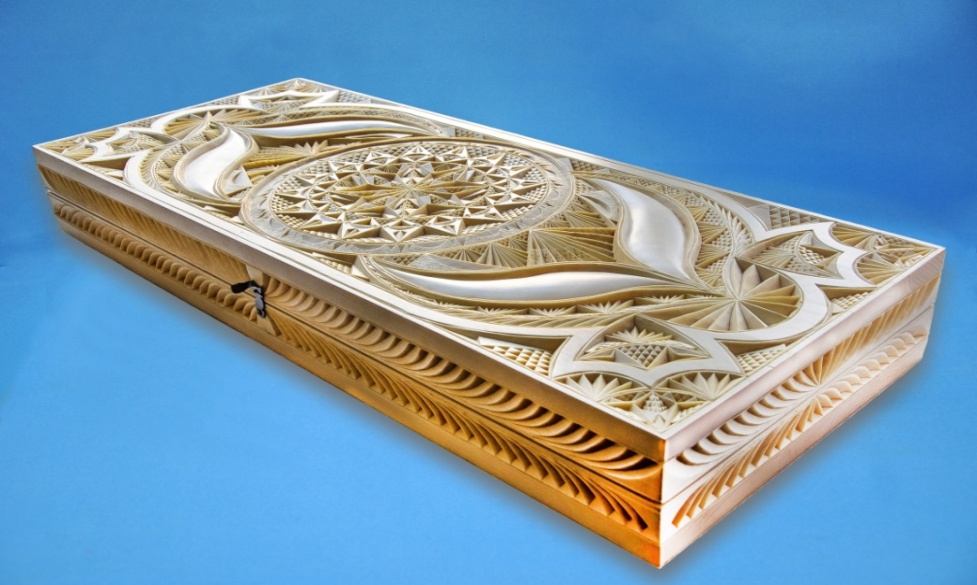 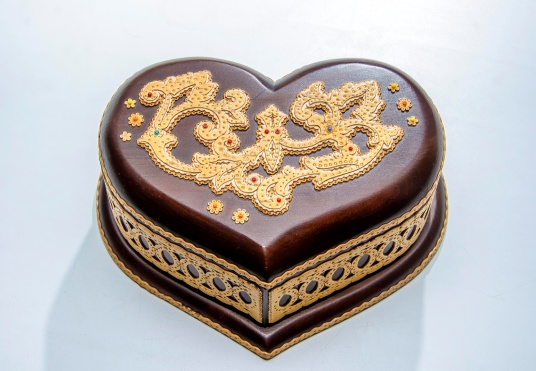 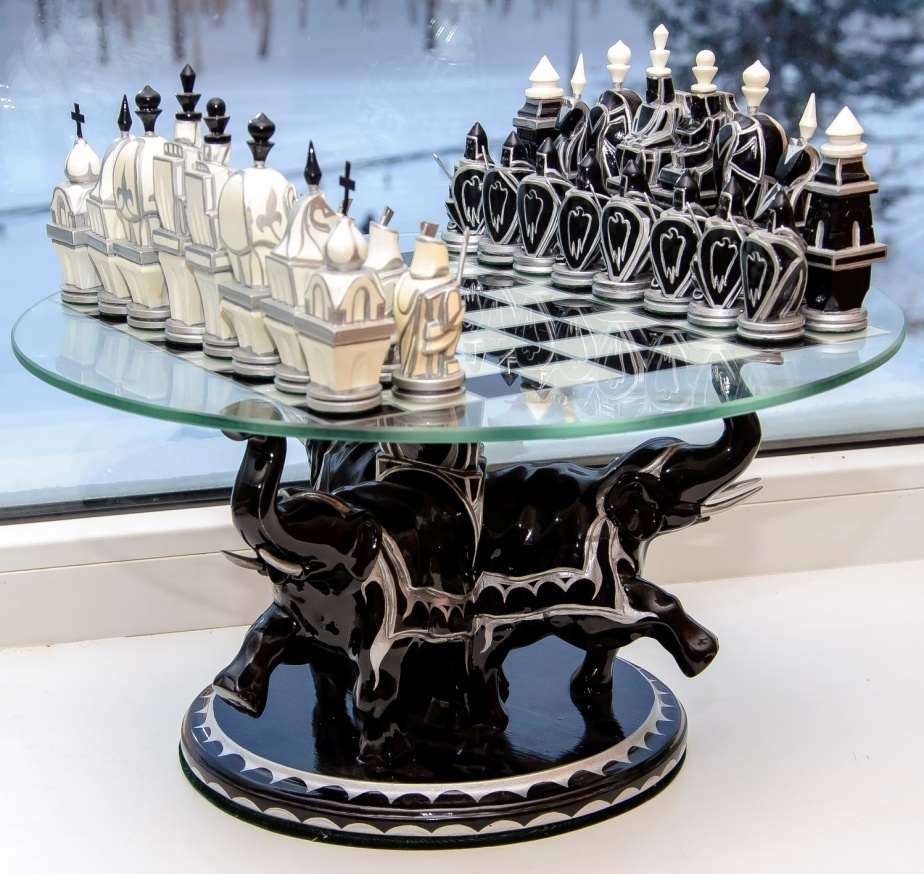 